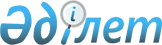 Бір гектар үшін кен іздеушіліктің салдарын жою бойынша жер қойнауын пайдаланушы міндеттемелерінің орындалуын қамтамасыз ету мөлшерін айқындау туралыПавлодар облыстық әкімдігінің 2019 жылғы 20 маусымдағы № 191/2 қаулысы. Павлодар облысының Әділет департаментінде 2019 жылғы 21 маусымда № 6437 болып тіркелді
      "Жер қойнауы және жер қойнауын пайдалану туралы" 2017 жылғы 27 желтоқсандағы Қазақстан Республикасы Кодексінің 274-бабына сәйкес Павлодар облысының әкімдігі ҚАУЛЫ ЕТЕДІ:
      1. Бір гектар үшін 694 айлық есептік көрсеткіштер мөлшерінде кен іздеушіліктің салдарын жою бойынша жер қойнауын пайдаланушы міндеттемелерінің орындалуын қамтамасыз ету мөлшері айқындалсын.
      2. "Павлодар облысының жер қойнауын пайдалану, қоршаған орта және су ресурстары басқармасы" мемлекеттік мекемесі заңнамамен белгіленген тәртіпте:
      осы қаулының аумақтық әділет органында мемлекеттік тіркелуін;
      осы қаулы мемлекеттік тіркелген күнінен бастап күнтізбелік он күн ішінде оның қазақ және орыс тілдеріндегі қағаз және электрондық түрдегі көшірмесін "Республикалық құқықтық ақпарат орталығы" шаруашылық жүргізу құқығындағы республикалық мемлекеттік кәсіпорнына ресми жариялау және Қазақстан Республикасы нормативтік құқықтық актілерінің эталондық бақылау банкіне енгізу үшін жіберілуін;
      осы қаулыны ресми жарияланғаннан кейін Павлодар облысы әкімдігінің интернет-ресурсында орналастыруды қамтамасыз етсін.
      3. Осы қаулының орындалуын бақылау облыс әкімінің орынбасары А. К. Қабыкеновке жүктелсін.
      4. Осы қаулы алғашқы ресми жарияланған күнінен кейін күнтізбелік он күн өткен соң қолданысқа енгізіледі.
					© 2012. Қазақстан Республикасы Әділет министрлігінің «Қазақстан Республикасының Заңнама және құқықтық ақпарат институты» ШЖҚ РМК
				
      Облыс әкімі

Б. Бақауов
